ДЕПАРТАМЕНТ ОБРАЗОВАНИЯ ЯРОСЛАВСКОЙ ОБЛАСТИ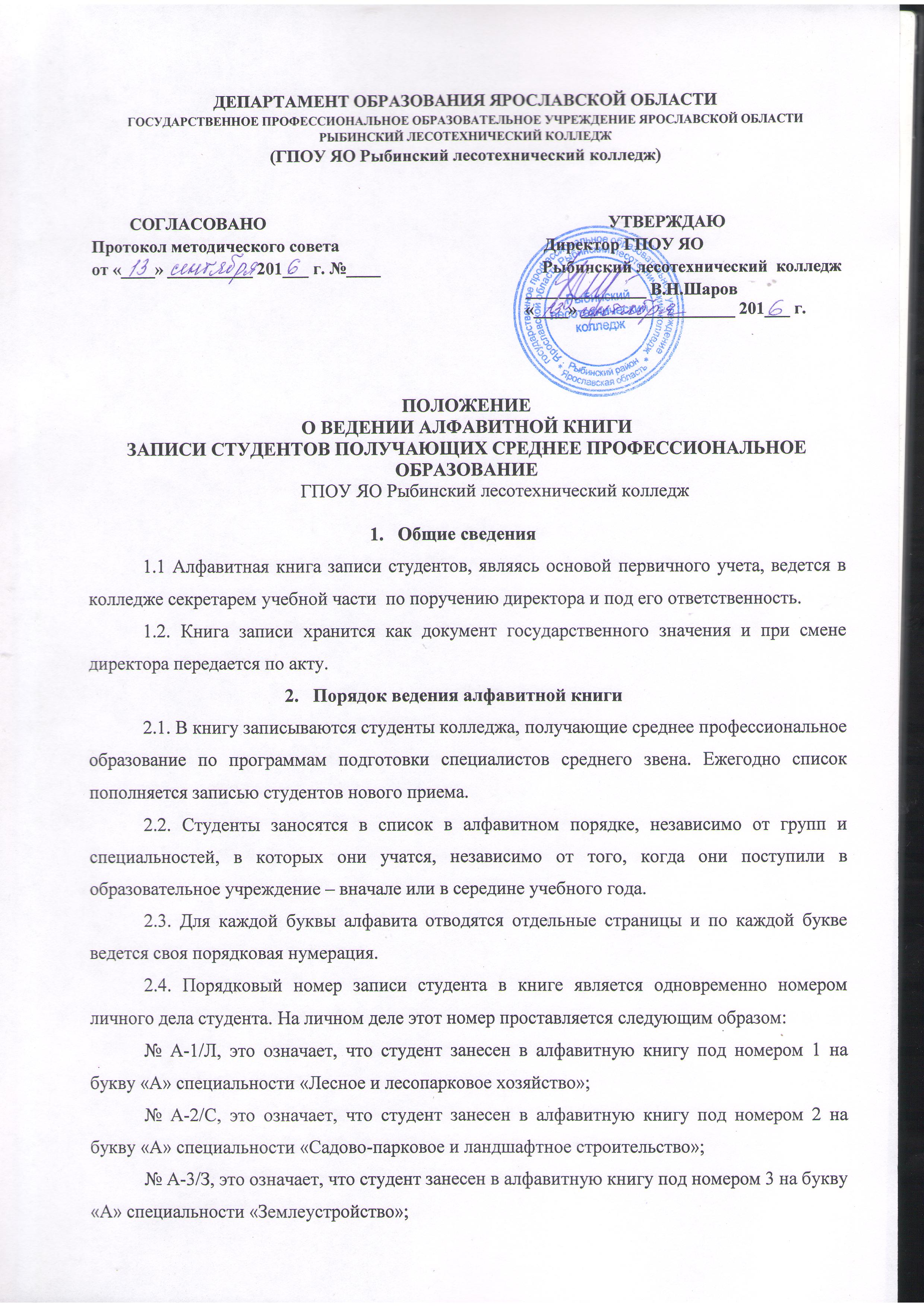 ГОСУДАРСТВЕННОЕ ПРОФЕССИОНАЛЬНОЕ ОБРАЗОВАТЕЛЬНОЕ УЧРЕЖДЕНИЕ ЯРОСЛАВСКОЙ ОБЛАСТИ  РЫБИНСКИЙ ЛЕСОТЕХНИЧЕСКИЙ КОЛЛЕДЖ(ГПОУ ЯО Рыбинский лесотехнический колледж)          СОГЛАСОВАНО                                                                                УТВЕРЖДАЮ Протокол методического совета                                                Директор ГПОУ ЯО  от «____» __________ 201___ г. №____                                      Рыбинский лесотехнический  колледж                                                                                                                                                                                                                                                                                                                                                                                                                                                                                                                                                                                                                                                                                                                         ______________ В.Н.Шаров                                                                                                                                                            «____» __________________ 201___ г.ПОЛОЖЕНИЕО ВЕДЕНИИ АЛФАВИТНОЙ КНИГИ ЗАПИСИ СТУДЕНТОВ ПОЛУЧАЮЩИХ СРЕДНЕЕ ПРОФЕССИОНАЛЬНОЕ ОБРАЗОВАНИЕ ГПОУ ЯО Рыбинский лесотехнический колледжОбщие сведения1.1 Алфавитная книга записи студентов, являясь основой первичного учета, ведется в колледже секретарем учебной части  по поручению директора и под его ответственность.1.2. Книга записи хранится как документ государственного значения и при смене директора передается по акту. Порядок ведения алфавитной книги2.1. В книгу записываются студенты колледжа, получающие среднее профессиональное образование по программам подготовки специалистов среднего звена. Ежегодно список пополняется записью студентов нового приема.2.2. Студенты заносятся в список в алфавитном порядке, независимо от групп и специальностей, в которых они учатся, независимо от того, когда они поступили в образовательное учреждение – вначале или в середине учебного года.2.3. Для каждой буквы алфавита отводятся отдельные страницы и по каждой букве ведется своя порядковая нумерация.2.4. Порядковый номер записи студента в книге является одновременно номером личного дела студента. На личном деле этот номер проставляется следующим образом:№ А-1/Л, это означает, что студент занесен в алфавитную книгу под номером 1 на букву «А» специальности «Лесное и лесопарковое хозяйство»;№ А-2/С, это означает, что студент занесен в алфавитную книгу под номером 2 на букву «А» специальности «Садово-парковое и ландшафтное строительство»;№ А-3/З, это означает, что студент занесен в алфавитную книгу под номером 3 на букву «А» специальности «Землеустройство»;№ А-4/О, это означает, что студент занесен в алфавитную книгу под номером 4 на букву «А» специальности «Охотоведение и звероводство»;№ А-5/Т, это означает, что студент занесен в алфавитную книгу под номером 5 на букву «А» специальности «Технология лесозаготовок »;2.5. С особой тщательностью следует вести записи о выбытии студентов из образовательного учреждения.Выбывшим следует считать студента, прекратившего посещение занятий вследствие перемены места жительства, перехода на другую форму обучения, в другое учебное заведение, а также студента, исключенного из колледжа. Временное прекращение учебных занятий (например, по болезни) в алфавитной книге не отмечается.Выбытие студента и окончание им колледжа оформляются приказом директора с указанием причины выбытия; одновременно в соответствующих графах алфавитной книги заносятся номер и дата приказа с указанием причины выбытия. Если ранее выбывший из колледжа студент, уход которого оформлен приказом, снова возвратится, то данные о нем записываются как на вновь поступившего, при этом дата возвращения студента с пометкой «возвр.» записывается в графе «Дата поступления».2.6. В алфавитной книге студентов указываются специальность и квалификация, присвоенные студенту по окончании среднего профессионального образовательного учреждения, а также номер и дата протокола заседания Государственной аттестационной комиссии. 2.7. Записи в алфавитной книге должны вестись четко, аккуратно и только шариковой ручкой. Исправления в книге не допускаются, но в случае допущения ошибки, исправление заверяется подписью директора и печатью колледжа. При полном использовании всех страниц алфавитной книги продолжение записей производится в новой книге в порядке, последующих номеров по каждой букве.Алфавитная книга записи студентов постранично пронумеровывается, прошнуровывается, скрепляется подписью директора колледжа и печатью. 